                                                                                                                      Approved by the order of the Chairman of Azerbaijan Caspian Shipping Closed Joint Stock Company   dated 1st of December 2016 No. 216.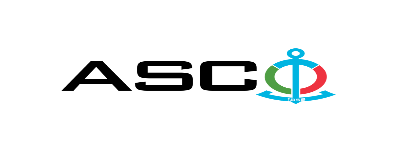 AZERBAIJAN CASPIAN SHIPPING CLOSED JOINT STOCK COMPANY IS ANNOUNCING OPEN BIDDING FOR THE PROCUREMENT OF VARIOUS ELECTRICAL APPLIANCES REQUIRED FOR STRUCTURAL DEPARTMENTS B I D D I N G No. AM036/2022 (On the participant`s letter head)APPLICATION FOR PARTICIPATION IN THE OPEN BIDDING___________ city     “__”_______20____________№           							                                                                                          To the attention of the Chairman of ASCO Procurement CommitteeMr Jabrail Mahmudlu We, hereby confirm the intention of [ to state full name of the participant ] to participate  in the open bidding No.  [ bidding No. shall be inserted by participant ] announced by ASCO in respect of procurement of "__________________" .Moreover, we confirm that no winding - up or bankruptcy proceeding is being performed or there is no circumstance of cessation of activities or any other circumstance that may impede participation of [ to state full name of the participant ]  in the stated bidding. In addition, we warrant that [ to state full name of the participant ] is not an affiliate of ASCO.Below mentioned contact details are available to respond to any question that may emerge in relation to the documents submitted and other issues: Contact person in charge:  Position of the contact person: Telephone No.: E-mail:  Attachment : Original of the bank evidence as  a proof of payment of participation fee  – __ page(s).________________________________                                   _______________________(initials of the authorized person)                                                                                                        (signature of the authorized person)_________________________________                                                   (position of the authorized person)                                                STAMP HERE                                                        LIST OF THE GOODS:   For technical questions please contact : Emil Hasanov, Specialist of the Procurement DepartmentTel: +994558170812                                                        E-mail: emil.hasanov@asco.az Due diligence shall be performed in accordance with the Procurement Guidelines of ASCO prior to the conclusion of the purchase agreement with the winner of the bidding.      The company shall enter through this link http: //asco.az/sirket/satinalmalar/podratcilarin-elektron-muraciet-formasi// to complete the special form or submit the following documents:Articles of Association of the company (all amendments and changes including)An extract from state registry of commercial legal entities  (such extract to be issued not later than last 1 month)Information on the founder in case if the founder of the company is a legal entityCertificate of Tax Payer`s Identification Number Audited accounting balance sheet or tax declaration  (depending on the taxation system) / reference issued by taxation bodies on non-existence of debts for tax Identification card of the legal representative Licenses necessary for provision of the relevant services / works  (if any)No agreement of purchase shall be concluded with the company which did not present the above-mentioned documents or failed to be assessed positively as a result of the due diligence performed and shall be excluded from the bidding! Submission documentation required for participation in the bidding:Application for participation in the bidding (template has been attached hereto);Bank evidence as a proof of participation fee;Bidding offer: Bank document confirming financial condition of the consignor within the last year (or within the period of operation if less than one year);Statement issued by the relevant tax authorities on the absence of expired commitments associated with taxes and other compulsory payments and failure of obligations set forth in the Tax Code of the Republic of Azerbaijan for the last one year (excluding the period of suspension).At the initial stage, application for participation in the bidding ( signed and stamped ) and bank evidence proving payment of participation fee (excluding bidding offer) shall be submitted in English, Russian or in Azerbaijani languages to the official address of "Azerbaijan Caspian Shipping" CJSC (hereinafter referred to as "ASCO" or "Procuring Organization") through email address of contact person in charge by 17.00 (Baku time) on February 18, 2022. Whereas, other necessary documents shall be submitted as enclosed in the bidding offer envelope.    Description (list) of goods, works or services has been attached hereto. The participation fee and Collection of General Terms and Conditions:Any participant (bidder), who desires to participate in the bidding, shall pay for participation fee stated below (the payment order shall necessarily state the name of the organization holding open bidding and the subject of the bidding) and shall submit the evidence as a proof of payment to ASCO not later than the date stipulated in section one. All participants (bidders), who have fulfilled these requirements, may obtain General Terms and Conditions relating to the procurement subject from contact person in charge by the date envisaged in section IV of this announcement at any time from 09.00 till 18.00 in any business day of a week. Participation fee amount (VAT exclusive): AZN 50 (Fifty)The participation fee may be paid in AZN or  equivalent amount thereof in USD or EURO.   Account No. :Except for circumstances where the bidding is cancelled by ASCO, participation fee shall in no case be refunded ! Security for a bidding offer: The bank guarantee is required in the amount of at least 1 (one) % of the bidding offer price. A bank guarantee sample shall be specified in the General Terms and Conditions. Bank guarantees shall be submitted as enclosed in the bidding offer envelope along with the bidding offer.  Otherwise, the Purchasing Organization shall reserve the right to reject such offer. The financial institution that issued the guarantee should be acknowledged in the Republic of Azerbaijan and / or international financial transactions. The purchasing organization shall reserve the right not to accept and reject any unreliable bank guarantee.Persons wishing to participate in the bidding and intending  to submit another type of warranty (letter of credit, securities, transfer of funds to the special banking account set forth by the Procuring Organization in the bidding documents, deposit and other financial assets) shall request and obtain a consent from ASCO through the contact person reflected in the announcement on the acceptability of such type of warranty.   Contract performance bond is required in the amount of 5 (five) % of the purchase price.For the current procurement operation, the Procuring Organization is expected to make payment only after the goods have been delivered to the warehouse, no advance payment has been intended. Contract Performance Term:The goods will be purchased on an as needed basis.  It is required that the contract of purchase be fulfilled within 5 (five) calendar days upon receipt of the formal order (request) placed by ASCO.Final deadline date and time for submission of the bidding offer:All participants, which have submitted their application for participation in the bidding and bank evidence as a proof of payment of participation fee by the date and time stipulated in section one, and shall submit their bidding offer (one original and two copies) enclosed in sealed envelope to ASCO by 17.00 Baku time on February 25, 2022.All bidding offer envelopes submitted after above-mentioned date and time shall be returned unopened. Address of the procuring company:The Azerbaijan Republic, Baku city, AZ1029 (postcode), 2 Neftchilar Avenue, Procurement Committee of ASCO. Contact person in charge:Rahim AbbasovProcurement specialist at the Procurement Department of ASCOTelephone No.: +99450 2740277Email address: rahim.abbasov@asco.az, tender@asco.azZaur Salamov Procurement specialist at the Procurement Department of ASCOTelephone No.: +99455 817 08 12E-mail: zaur.salamov@asco.azContact person on legal issues:Landline No.: +994 12 4043700 (ext: 1262)Email address: tender@asco.azDate and time assigned for the opening of bidding offer envelopes:Opening of the envelopes shall take place at 15.00 Baku time on February 28, 2022 in the address stated in section V of the announcement.  Persons wishing to participate in the opening of the envelopes shall submit a document confirming their permission to participate (the relevant power of attorney from the participating legal entity or natural person) and the ID card at least half an hour before the commencement of the bidding.Information  on the winner of the bidding :Information on the winner of the bidding will be posted in the "Announcements" section of the ASCO official website.№№Nomination of goods and materialsMeasurement unitQuantityAll required certificatesRequest No.: 10051661 KhojavandRequest No.: 10051661 Khojavand1Onboard power switch (selector switch) T-5M; 220 V; 10 Apcs4Certificate of the International Maritime Classification Society2Electric switch, socket, plug 1142 / 44MS (brass) pcs10Certificate of the International Maritime Classification Society3Lighting fixture (shipboard type) CC-109 2 x 18Wpcs10Certificate of the International Maritime Classification Society4Lighting fixture (shipboard type) CC-328 E-27 220V 60Wpcs6Certificate of the International Maritime Classification Society5Bedside lamp (complete with power switch and toggle actuator) ОФ 8, 8 W.pcs4Quality and conformity certificate6Junction box (shipboard type) T-9, M 10Apcs8Quality and conformity certificate7Overload protection switch C60N-2P 25Apcs1Quality and conformity certificate8Overload protection switch C60N-3P 32Apcs2Quality and conformity certificate9Galley element 2600 watt, 380vpcs2Quality and conformity certificate10Hand lantern HPL-1 explosion-proof (equipped with battery)pcs2Quality and conformity certificate11Navigation bulb E27 C220V 80N pcs100Quality and conformity certificateRequest No.: 10051661 Naftalan Request No.: 10051661 Naftalan 12Junction box (shipboard type) T-9, M 10Apcs8Certificate of the International Maritime Classification Society13Onboard power switch (selector switch) T-5M; 220 V; 10 Apcs10Certificate of the International Maritime Classification Society14Power switch Clipsal (paddle, Ariston type) 220V 10Apcs10Quality and conformity certificate15Power socket Clipsal (complete with with grounding and paddle) pcs15Quality and conformity certificate16Onboard power switch (selector switch) T-5M; 220 V; 10 Apcs3Certificate of the International Maritime Classification Society17Lighting fixture (shipboard type) CC-109 2 x 18Wpcs10Certificate of the International Maritime Classification Society18Lighting fixture (shipboard type) CC-328 E-27 220V 60Wpcs10Certificate of the International Maritime Classification Society19Mirror lamp (complete with switch and toggle actuator) 220V, 15Wpcs10Quality and conformity certificate20Flood light   CC410 M/İOM; 220V; 500w; E-40pcs4Certificate of the International Maritime Classification Society21Lighting fixture CFY 40-2 220V 2 X 36W (explosion-proof)pcs6Certificate of the International Maritime Classification Society22Halogen type flood light  PL-4139; 230 V  1000 W IP65pcs2Certificate of the International Maritime Classification Society23Signal flood light СС-906 (shipboard type, c/w feeder)pcs1Certificate of the International Maritime Classification Society24Lighting fixture  ВЗГ-100pcs4Certificate of the International Maritime Classification Society25Power bell BM24 24Vpcs3Quality and conformity certificate26Battery terminal  pcs8Quality and conformity certificate27Contactor 3TF 46-22-0 AMO 220 / 80Apcs2Quality and conformity certificate28Auxiliary relay  24V DC 6A RXM4B1BD equipped with (4NO-4NC)pcs4Quality and conformity certificate29Transformer ШТ-MS; 220V / 28V / 24V; 70Wtpcs2Quality and conformity certificate30End limit switch  КУ-741T; 220V; 50Hzpcs6Quality and conformity certificate31Terminal panel MRK 2.5 mmpcs10Quality and conformity certificate32Galley element 2600 W, 380 v 21 x 21 mm (round)pcs3Quality and conformity certificate33Galley element 2600 W, 380 v 21 x 21 mm (rectangular)pcs4Quality and conformity certificate34Heating element 2,5 kW 380 / 220V pcs4Quality and conformity certificate35Navigation bulb E27 C220V 80N pcs50Quality and conformity certificateRequest No: 10050166 CSOF Ehram KhalikovRequest No: 10050166 CSOF Ehram Khalikov36Selector switch Fusibili 200A winding 220Vpcs1Quality and conformity certificate37Voltage regulator R-10 / K 400V 50/60 Hspcs1Quality and conformity certificate38Electronic board CPS-1 PA-3pcs4Quality and conformity certificate39Servo motor Mot / KM 58-20pcs1Quality and conformity certificate40Electronic board CPS-1 PA-1Bpcs6Quality and conformity certificate41Smoke sensor STS-2pcs3Quality and conformity certificate42Temperature sensor Trafaq "Amot" 49-95C 220V 10Apcs2Quality and conformity certificate43Power tool set interpower (220 pieces)pcs1Quality and conformity certificate44Electronic board CPS-1 PA-3pcs5Quality and conformity certificate45Galley element E.G.O.12.22474.050 2600 w 400 v 210 x 210 mmpcs2Quality and conformity certificate46Reverse-power relay MRI-10bpcs2Quality and conformity certificate47Reverse power relay mRPz-10pcs2Quality and conformity certificate48Electromagnetic coil.1RSW-24/1 24VDCpcs10Quality and conformity certificate49Speed relay TK114 / 121 24VDCpcs1Quality and conformity certificate